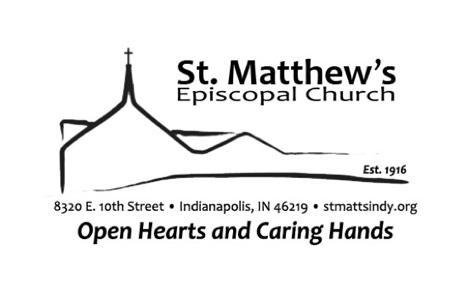 5th Sunday after PentecostJuly 10, 2022Hymnal or S: Hymnal 1982 (Blue), WLP: Wonder, Love, and Praise (Green)BCP: Book of Common Prayer (Red)WELCOME to ST. MATTHEW’S!We wish to extend a very warm welcome to you. St. Matthew’s has been a worshipping community and provided ongoing ministry on the east side of Indianapolis for over one hundred years. Regardless of race, nationality, sexual orientation, gender expression or tradition, please know that you are welcome here. If you are new, visiting for the first time, just having a look, or searching out a place to worship, we are delighted to have you here. Please join us for Coffee Hour immediately following services and fill out a Visitor Card if you would like to know more about St. Matthew’s. Prelude:	Come, Thou Fount of Every Blessing 		      			Arr. Amy WebbOpening Hymn:	408 Sing praise to God who reigns aboveInvocationThe Celebrant then continuesCollect for PurityAlmighty God, to you all hearts are open, all desires known, and from you no secrets are hid: Cleanse the thoughts of our hearts by the inspiration of your Holy Spirit, that we may perfectly love you, and worthily magnify your holy Name; through Christ our Lord. Amen.Gloria													S-280Glory to God in the highest, and peace to his people on earth. Lord God, heavenly King, almighty God and Father, we worship you, we give you thanks, we praise you for your glory. Lord Jesus Christ, only Son of the Father, Lord God, Lamb of God, you take away the sin of the world: have mercy on us; you are seated at the right hand of the Father: receive our prayer. For you alone are the Holy One, you alone are the Lord, you alone are the Most High, Jesus Christ, with the Holy Spirit, in the glory of God the Father. Amen.The Collect of the DayO Lord, mercifully receive the prayers of your people who call upon you, and grant that they may know and understand what things they ought to do, and also may have grace and power faithfully to accomplish them; through Jesus Christ our Lord, who lives and reigns with you and the Holy Spirit, one God, now and for ever. Amen.A Reading from the Book of Deuteronomy					    		        30:9-14Moses said to the people of Israel, "The Lord your God will make you abundantly prosperous in all your undertakings, in the fruit of your body, in the fruit of your livestock, and in the fruit of your soil. For the Lord will again take delight in prospering you, just as he delighted in prospering your ancestors, when you obey the Lord your God by observing his commandments and decrees that are written in this book of the law, because you turn to the Lord your God with all your heart and with all your soul."Surely, this commandment that I am commanding you today is not too hard for you, nor is it too far away. It is not in heaven, that you should say, 'Who will go up to heaven for us, and get it for us so that we may hear it and observe it?' Neither is it beyond the sea, that you should say, 'Who will cross to the other side of the sea for us, and get it for us so that we may hear it and observe it?' No, the word is very near to you; it is in your mouth and in your heart for you to observe."Lector 	Hear what the Spirit is saying to God’s people. 
People	Thanks be to GodPsalm 25:1-9			Sung by Congregation							 S 410	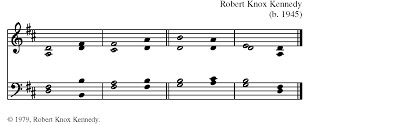 1 To you, O Lord, I lift up my soul;
my God, I put my trust in you; *
let me not be humiliated,
nor let my enemies triumph over me.2 Let none who look to you be put to shame; *
let the treacherous be disappointed in their schemes.3 Show me your ways, O Lord, *
and teach me your paths.4 Lead me in your truth and teach me, *
for you are the God of my salvation;
in you have I trusted all the day long.5 Remember, O Lord, your compassion and love, *
for they are from everlasting.6 Remember not the sins of my youth and my transgressions; *
remember me according to your love
and for the sake of your goodness, O Lord.7 Gracious and upright is the Lord; *
therefore he teaches sinners in his way.8 He guides the humble in doing right *
and teaches his way to the lowly.9 All the paths of the Lord are love and faithfulness *
to those who keep his covenant and his testimonies.A Reading from the Letter to the Colossians				    	       	       1:1-14Paul, an apostle of Christ Jesus by the will of God, and Timothy our brother,To the saints and faithful brothers and sisters in Christ in Colossae:Grace to you and peace from God our Father.In our prayers for you we always thank God, the Father of our Lord Jesus Christ, for we have heard of your faith in Christ Jesus and of the love that you have for all the saints, because of the hope laid up for you in heaven. You have heard of this hope before in the word of the truth, the gospel that has come to you. Just as it is bearing fruit and growing in the whole world, so it has been bearing fruit among yourselves from the day you heard it and truly comprehended the grace of God. This you learned from Epaphras, our beloved fellow servant. He is a faithful minister of Christ on your behalf, and he has made known to us your love in the Spirit.For this reason, since the day we heard it, we have not ceased praying for you and asking that you may be filled with the knowledge of God's will in all spiritual wisdom and understanding, so that you may lead lives worthy of the Lord, fully pleasing to him, as you bear fruit in every good work and as you grow in the knowledge of God. May you be made strong with all the strength that comes from his glorious power, and may you be prepared to endure everything with patience, while joyfully giving thanks to the Father, who has enabled you to share in the inheritance of the saints in the light. He has rescued us from the power of darkness and transferred us into the kingdom of his beloved Son, in whom we have redemption, the forgiveness of sins.Lector 	Hear what the Spirit is saying to God’s people. 
People	Thanks be to GodGradual Hymn: 602	Jesu, Jesu, fill us with your loveThe Gospel												Luke 10:25-37Deacon	The Holy Gospel of our Lord Jesus Christ according to LukePeople	Glory to you, Lord Christ.Just then a lawyer stood up to test Jesus. "Teacher," he said, "what must I do to inherit eternal life?" He said to him, "What is written in the law? What do you read there?" He answered, "You shall love the Lord your God with all your heart, and with all your soul, and with all your strength, and with all your mind; and your neighbor as yourself." And he said to him, "You have given the right answer; do this, and you will live."But wanting to justify himself, he asked Jesus, "And who is my neighbor?" Jesus replied, "A man was going down from Jerusalem to Jericho, and fell into the hands of robbers, who stripped him, beat him, and went away, leaving him half dead. Now by chance a priest was going down that road; and when he saw him, he passed by on the other side. So likewise a Levite, when he came to the place and saw him, passed by on the other side. But a Samaritan while traveling came near him; and when he saw him, he was moved with pity. He went to him and bandaged his wounds, having poured oil and wine on them. Then he put him on his own animal, brought him to an inn, and took care of him. The next day he took out two denarii, gave them to the innkeeper, and said, `Take care of him; and when I come back, I will repay you whatever more you spend.' Which of these three, do you think, was a neighbor to the man who fell into the hands of the robbers?" He said, "The one who showed him mercy." Jesus said to him, "Go and do likewise."Deacon	The Gospel of the Lord.People	Praise to you, Lord Christ.Sermon		  		Fr. JoélHoly BaptismPresentation and Examination of the CandidatePresider	The Candidate for Holy Baptism will now be presented.Parents and Godparents	I present Nova Ray McCreary to receive the Sacrament of Baptism.Will you be responsible for seeing that the child you present is brought up in the Christian faith and life? I will, with God's help.Will you by your prayers and witness help this child to grow into the full stature of Christ? I will, with God's help.Question	  Do you promise to follow and obey him as your Lord. I do.Will you who witness these vows do all in your power to support Nova in her life in Christ? We will.Let us join with Nova who is committing herself to Christ and renew our own baptismal covenant.The Renewal of Baptismal VowsPrayers for the CandidateLet us now pray for Nova who is to receive the Sacrament of new birth.The Presider saysGrant, O Lord, that all who are baptized into the death of Jesus Christ your Son may live in the power of his resurrection and look for him to come again in glory; who lives and reigns now and forever. Amen.Thanksgiving over the WaterWe thank you, Almighty God, for the gift of water. Over it the Holy Spirit moved in the beginning of creation. Through it you led the children of Israel out of their bondage in Egypt into the land of promise. In it your Son Jesus received the baptism of John and was anointed by the Holy Spirit as the Messiah, the Christ, to lead us, through his death and resurrection, from the bondage of sin into everlasting life.We thank you, Father, for the water of Baptism. In it we are buried with Christ in his death. By it we share in his resurrection. Through it we are reborn by the Holy Spirit. Therefore in joyful obedience to your Son, we bring into his fellowship those who come to him in faith, baptizing them in the Name of the Father, and of the Son, and of the Holy Spirit.
At the following words, the Celebrant touches the waterNow sanctify this water, we pray you, by the power of your Holy Spirit, that those who here are cleansed from sin and born again may continue for ever in the risen life of Jesus Christ our Savior. To him, to you, and to the Holy Spirit, be all honor and glory, now and for ever. Amen.The BaptismNova Ray McCreary, I baptize you in the Name of the Father, and of the Son, and of the Holy Spirit. Amen.Let us pray.Heavenly Father, we thank you that by water and the Holy Spirit you have bestowed upon this your servant the forgiveness of sin, and have raised her to the new life of grace. Sustain her, O Lord, in your Holy Spirit. Give her an inquiring and discerning heart, the courage to will and to persevere, a spirit to know and to love you, and the gift of joy and wonder in all your works. Amen.
The Presider places a hand on the person's head, marking on the forehead the sign of the cross using Chrism if desired and saying Nova Ray McCreary you are sealed by the Holy Spirit in Baptism and marked as Christ's own for ever. Amen.Let us welcome the newly baptized.
A candle is now lighted from the Paschal Candle and given to the Godparents. Presider and People together say,We receive you into the household of God. Confess the faith of Christ crucified, proclaim his resurrection, and share with us in his eternal priesthood.The PeaceThe peace of the Lord be always with you.People     And also with you.Offertory Anthem: 178 	Alleluia, alleluia! Give thanks to the risen LordPresentation Hymn: 380, stanza 3 ​​​​​​​​     								        Old 100thThe Great Thanksgiving								Eucharistic Prayer AIt is right, and a good and joyful thing, always and everywhere to give thanks to you, Father Almighty, Creator of heaven and earth. For you are the source of light and life, you made us in your image, and called us to new life in Jesus Christ our Lord. Therefore we praise you, joining our voices with Angels and Archangels and with all the company of heaven, who for ever sing this hymn to proclaim the glory of your Name:Sanctus												S-130Holy, Holy, Holy Lord, God of power and might, heaven and earth are full of your glory. Hosanna in the highest. Blessed is he who comes in the name of the Lord. Hosanna in the highest.The people stand or kneel. Then the Presider continuesHoly and gracious Father: In your infinite love you made us for yourself, and, when we had fallen into sin and become subject to evil and death, you, in your mercy, sent Jesus Christ, your only and eternal Son, to share our human nature, to live and die as one of us, to reconcile us to you, the God and Father of all.He stretched out his arms upon the cross, and offered himself, in obedience to your will, a perfect sacrifice for the whole world.On the night he was handed over to suffering and death, our Lord Jesus Christ took bread; and when he had given thanks to you, he broke it, and gave it to his disciples, and said, "Take, eat: This is my Body, which is given for you. Do this for the remembrance of me."After supper he took the cup of wine; and when he had given thanks, he gave it to them, and said, "Drink this, all of you: This is my Blood of the new Covenant, which is shed for you and for many for the forgiveness of sins. Whenever you drink it, do this for the remembrance of me."
Therefore, we proclaim the mystery of faith:Presider and PeopleChrist has died. Christ is risen. Christ will come again.The Presider continuesWe celebrate the memorial of our redemption, O Father, in this sacrifice of praise and thanksgiving. Recalling his death, resurrection, and ascension, we offer you these gifts.
Sanctify them by your Holy Spirit to be for your people the Body and Blood of your Son, the holy food and drink of new and unending life in him. Sanctify us also that we may faithfully receive this holy Sacrament, and serve you in unity, constancy, and peace; and at the last day bring us with all your saints into the joy of your eternal kingdom.
All this we ask through your Son Jesus Christ: By him, and with him, and in him, in the unity of the Holy Spirit all honor and glory is yours, Almighty Father, now and for ever. AMEN.As our Savior Christ has taught us, we are bold to say:Our Father, who art in heaven, hallowed be thy name; thy kingdom come; thy will be done; on earth as it is in heaven. Give us this day our daily bread. And forgive us our trespasses, as we forgive those who trespass against us. And lead us not into temptation; but deliver us from evil. For thine is the kingdom, the power and the glory, for ever and ever. Amen.The Breaking of the BreadA period of silence is kept.Alleluia! Christ our Passover is sacrificed for us; Therefore let us keep the feast. Alleluia.This table is for everyone. All who seek God are invited to share in Holy Communion. If you wish to participate, but prefer not to receive Holy Communion, please join everyone coming forward. Cross your arms over your chest and we will be glad to offer you a blessing. If you wish to have Holy Communion brought to your seat, or if you desire a gluten-free wafer, please let one of the Ushers know.Communion Hymn: 335		I am the bread of lifeAfter Communion, we invite you to extend a hand of blessing for these donated pantry items. You are our Bread of Life that sustains us as we strive to be your disciples and build up Your kingdom on earth. As we are fed by You, may we feed those who are hungry for bread, for justice, for understanding, and for compassion. May we share your mercy and grace with all we meet. Amen.Prayer after CommunionLet us pray.Eternal God, heavenly Father, you have graciously accepted us as living members of your Son our Savior Jesus Christ, and you have fed us with spiritual food in the Sacrament of his Body and Blood. Send us now into the world in peace, and grant us strength and courage to love and serve you with gladness and singleness of heart; through Christ our Lord. Amen.The BlessingThe peace of God, which passes all understanding, keep your hearts and minds in the knowledge and love of God, and of his Son Jesus Christ our Lord; and the blessing of God Almighty, the Father, the Son, and the Holy Spirit, be among you, and remain with you for ever. Amen. Closing Hymn: 			        How Great Thou ArtO Lord, my God, when I in awesome wonder
consider all the works thy hands hath made,
I see the stars, I hear the mighty thunder,
thy pow'r throughout the universe displayed;Refrain:
Then sings my soul, my Savior-God, to thee:
How great thou art! How great thou art!
Then sings my soul, my Savior-God, to thee:
How great thou art! How great thou art!When through the woods and forest glades I wander,
and hear the birds sing sweetly in the trees;
when I look down from lofty mountain grandeur
and hear the brook and feel the gentle breeze; [Refrain]And when I think that God, his Son not sparing,
sent him to die, I scarce can take it in,
that on the cross my burden gladly bearing
he bled and died to take away my sin; [Refrain]When Christ shall come with shout of acclamation
and take me home, what joy shall fill my heart!
Then I shall bow in humble adoration
and there proclaim: "My God, how great thou art!" [Refrain]DismissalPostlude:	Alleluia, alleluia! Give thanks to the risen LordToday’s altar flowers given in thanks for their family and also their forever St. Matthew’s familyBy Kaye & Dennis PalmerPARTICIPANTS IN TODAY’S SERVICELECTORS		Catharine Davis, Joan Head		USHERS/GREETERS	Angie & Andy WilkinsonINTERCESSOR:	Ron Iacocca			COUNTERS		Dave Belisle, Jon RobbinsCRUCIFER:		Joe Weaver			OBLATIONS		Kaye Palmer, Natalie PalmerCHALICE:		Joe Weaver			ALTAR GUILD:		Team 2St. Matthew’s Episcopal Church | Indianapolis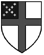 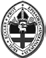 is a parish ofThe Episcopal Church in the Diocese of Indianapolis8320 East 10th Street, Indianapolis, Indiana 46219 — 317/898.7807 — www.StMattsIndy.orgThe Reverend Frank S. Impicciche, RectorThe Reverend Cathy A. Scott, DeaconMs. Crystal Black, Handbell Choir DirectorMs. Sarah Conklin, Parish Communications Administrator PresiderBlessed be God: Father, Son, and Holy Spirit.PeopleAnd blessed by his kingdom, now and for ever. Amen.There is one Body and one Spirit;PeopleThere is one hope in God's call to us;PresiderOne Lord, one Faith, one Baptism;PeopleOne God and Father of all.PresiderThe Lord be with you.PeopleAnd also with you.PresiderLet us pray.QuestionDo you renounce Satan and all the spiritual forces of wickedness that rebel against God? I renounce them.QuestionDo you renounce the evil powers of this world which corrupt and destroy the creatures of God? I renounce them.QuestionDo you renounce all sinful desires that draw you from the love of God? I renounce them.QuestionDo you turn to Jesus Christ and accept him as your Savior? I do.QuestionDo you put your whole trust in his grace and love? I do.PresiderDo you reaffirm your renunciation of evil and  renew your commitment to Jesus Christ? Do you reaffirm your renunciation of evil and  renew your commitment to Jesus Christ? PeopleI do.I do.PresiderDo you believe in God the Father?Do you believe in God the Father?PeopleI believe in God, the Father almighty, creator of heaven and earth.I believe in God, the Father almighty, creator of heaven and earth.PresiderDo you believe in Jesus Christ, the Son of God?Do you believe in Jesus Christ, the Son of God?PeopleI believe in Jesus Christ, his only Son, our Lord,
He was conceived by the power of the Holy Spirit and born of the Virgin Mary.
He suffered under Pontius Pilate, was crucified, died, and was buried.
He descended to the dead. On the third day he rose again.
He ascended into heaven, and is seated at the right hand of the Father.
He will come again to judge the living and the dead.I believe in Jesus Christ, his only Son, our Lord,
He was conceived by the power of the Holy Spirit and born of the Virgin Mary.
He suffered under Pontius Pilate, was crucified, died, and was buried.
He descended to the dead. On the third day he rose again.
He ascended into heaven, and is seated at the right hand of the Father.
He will come again to judge the living and the dead.PresiderDo you believe in God the Holy Spirit?Do you believe in God the Holy Spirit?PeopleI believe in the Holy Spirit, the holy catholic Church, the communion of saints,
the forgiveness of sins, the resurrection of the body, and the life everlasting.I believe in the Holy Spirit, the holy catholic Church, the communion of saints,
the forgiveness of sins, the resurrection of the body, and the life everlasting.PresiderWill you continue in the apostles' teaching and fellowship,  in the breaking of the bread, and in the prayers?Will you continue in the apostles' teaching and fellowship,  in the breaking of the bread, and in the prayers?PeopleI will, with God's help.I will, with God's help.PresiderWill you persevere in resisting evil, and, whenever you fall into sin, repent and return to the Lord?Will you persevere in resisting evil, and, whenever you fall into sin, repent and return to the Lord?PeopleI will, with God's help.I will, with God's help.PresiderWill you proclaim by word and example the Good News of God in Christ?Will you proclaim by word and example the Good News of God in Christ?PeopleI will, with God's help.I will, with God's help.PresiderWill you seek and serve Christ in all persons, loving your neighbor as yourself?Will you seek and serve Christ in all persons, loving your neighbor as yourself?PeopleI will, with God's help.I will, with God's help.PresiderWill you strive for justice and peace among all people, and respect the dignity of every human being?Will you strive for justice and peace among all people, and respect the dignity of every human being?PeopleI will, with God's help.I will, with God's help.LeaderDeliver her, O Lord, from the way of sin and death. Lord, hear our prayer.LeaderOpen her heart to your grace and truth. Lord, hear our prayer.LeaderFill her with your holy and life-giving Spirit. Lord, hear our prayer.LeaderKeep her in the faith and communion of your holy Church. Lord, hear our prayer.LeaderTeach her to love others in the power of the Spirit. Lord, hear our prayer.LeaderSend her into the world in witness to your love. Lord, hear our prayer.LeaderBring her to the fullness of your peace and glory. Lord, hear our prayer.The Lord be with you.PeopleAnd also with you.Let us give thanks to the Lord our God.It is right to give him thanks and praise.PresiderThe Lord be with you.PeopleAnd also with you.PresiderLift up your hearts.PeopleWe lift them to the Lord.PresiderLet us give thanks to the Lord our God.PeopleIt is right to give him thanks and praise.Deacon  Let us go forth into the world, rejoicing in the power of the Spirit. Alleluia!PeopleThanks be to God. Alleluia!